AnmeldungAnmeldevoraussetzungen:Schülerin ab Klasse 10Angestrebter Schulabschluss mind. Fachhochschulreife (Fach-Abi)Bitte sende alle drei unterschriebenen Seiten des folgenden Formulars (Anmeldebogen, Fotoerlaubnis, Verpflichtungserklärung Werkschutz) per eMail oder postalisch anzdi@bildung.koeln.deoderLernende Region – Netzwerk Köln e.V.zdi-Zentrum KölnJulius-Bau-Str. 251063 KölnHinweis:Vom zdi-Zentrum Köln (bzw. Lernende Region Köln) erhältst – nachdem deine Unterlagen dort eingegangen sind – noch einmal eine Rückmeldung per Email.Weitere Informationen zu Wegbeschreibung, Ablaufplan etc. werden dir kurz vor dem Praktikum seitens Ford zugesendet.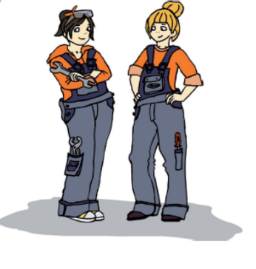 Anmeldebogen für das Ferienpraktikum „Try-Ing“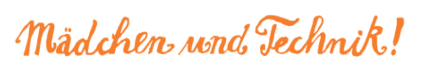 vom 14. Oktober bis zum 18. Oktober 2019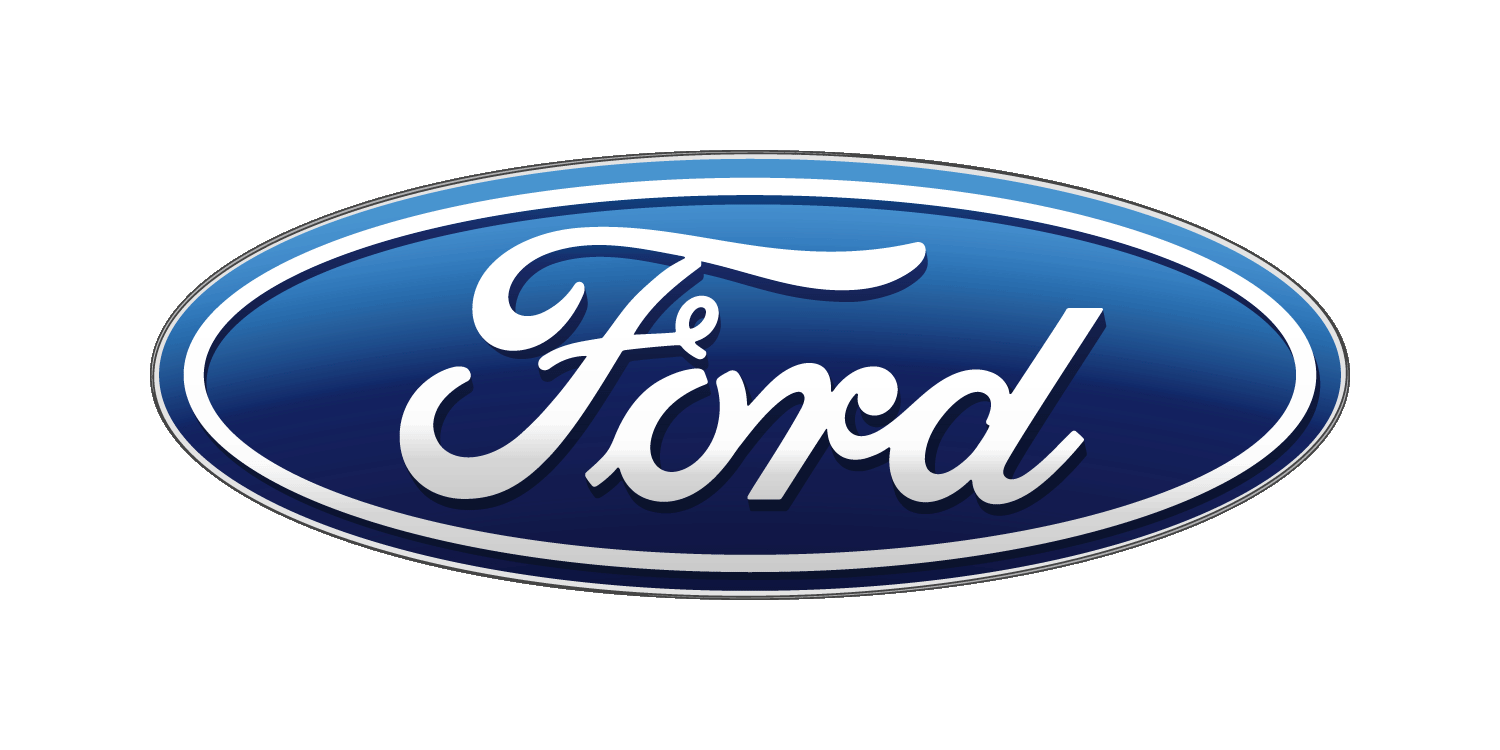 Angaben zur PersonSchulische LeistungenMotivationBitte beschreibe kurz, warum du an „Try-Ing“ teilnehmen möchtest. Was interessiert dich ganz besonders?EinverständniserklärungUm eine für alle gelungene Projektzeit zu gewährleisten, wünschen wir uns von dir, dass du…am kompletten Programm teilnehmen wirst.selbstständig zu den Treffpunkten fährst.erlaubst, Namen und Adresse ausschließlich für die Zusendung weiterer Informationen zu Angeboten der Berufsausbildung der Ford Aus- und Weiterbildung e.V. speichern und verwenden zu lassen.Ich bin mit den oben genannten Bedingungen einverstanden.Datum             Unterschrift Schülerin	gesetzliche/r Vertreter/-in (bei Minderjährigen)__________   _______________________	____________________________FREIWILLIGE EINVERSTÄNDNISERKLÄRUNG zur Anfertigung und Veröffentlichung von Bild- und FilmaufnahmenFORD möchte am Montag, 14.10.2019 im Rahmen des Try-Ing Ferienpraktikums Bild und Filmaufnahmen zum Zwecke der internen Dokumentation anfertigen und nachfolgend veröffentlichen. Für FORD hat der Schutz Ihrer Privatsphäre höchste Priorität. Wir möchten daher sicherstellen, dass Aufnahmen, auf welchen Sie zu sehen sind, auch nur mit Ihrem ausdrücklichen schriftlichen Einverständnis veröffentlicht werden. Wir bitten Sie daher nachfolgend um Ihre Einwilligung. Ihre Einwilligung ist dabei freiwillig. Ich,     ,      	     ________________________________________________________________________ _____________________	 _________________________________	Name, Vorname					Geburtsdatumstimme zu, dass FORD bzw. durch sie beauftragte Dienstleister, Bild- und Filmaufnahmen zum oben genannten Zweck von meiner Person macht und diese über die nachfolgenden von mir ausgewählten Kanäle unentgeltlich verwenden darf:Sie können Ihre Einwilligung mit Wirkung für die Zukunft widerrufen. Bitte beachten Sie, dass wir Ihren Widerruf nach der Veröffentlichung der Aufnahmen, abhängig vom Medium, nur eingeschränkt berücksichtigen können. Bitte richten Sie Ihren Widerruf bzw. Ihren Löschwunsch an: fitteam@ford.com.FORD hat einen Datenschutzbeauftragten bestellt. Diesen erreichen Sie unter dsbfaw@ford.com.Sollten Sie Beschwerden über die Verarbeitung Ihrer Bilder haben, richten Sie diese bitte zunächst an uns. Sie können sich darüber hinaus jederzeit an die zuständige Landesdatenschutzbehörde wenden.___________________________________		Ort, Datum___________________________________Unterschrift (gesetzliche/r Vertreter/-in (bei Minderjährigen)  Verpflichtungserklärung Werkschutz     ,      								                    ___________________________________				_______________________Name, Vorname Schülerin 					GeburtsdatumGegenüber der Ford Werke GmbH bzw. seinen angeschlossenen Joint Ventures und der Ford Aus- und Weiterbildung e.V.  (im Folgenden „Ford“) gebe ich - vorbehaltlich der Zusage eines Schülerpraktikantenplatzes - folgende Erklärung ab:Ich verpflichte mich,zu strengster Geheimhaltung aller Informationen, die mir im Zusammenhang mit meinem Praktikum zugänglich werden. Die Verschwiegenheitspflicht besteht auch nach Beendigung meines Praktikums,ohne Genehmigung von Ford weder Gegenstände, Geschäftspapiere, Zeichnungen noch sonstige Unterlagen mitzunehmen,Foto- und Filmgeräte nicht auf das Gelände von Ford mitzubringen,im Falle einer Tätigkeit mit Zugriff auf Datenverarbeitungsanlagen jeder Art alle jeweils geltenden Sicherheitsvorschriften des Technology Policy Manual (ITPM) strikt einzuhalten.Nachfolgende Anweisung für den Gebrauch von Laptop oder anderen elektronischen Geräten auf dem Gelände von Ford zu befolgen:Ein ins Werk eingeführte Fremd-Laptop (ohne Global Client Installation) oder anderes elektronisches Gerät darf nicht über Kabel oder Funk mit den bestehenden Netzwerken im Werk verbunden werden.Sollte die Notwendigkeit einer Verbindung bestehen, muss der lokale Helpdesk nachweislich vor Ort prüfen, ob ein entsprechender Virenschutz und eine unbedenkliche Netzwerkkonfiguration vorliegt.Der Eigentümer ist für den Diebstahlschutz und den evtl. Missbrauch des Gerätes selbst verantwortlich. Ich bin darüber belehrt worden, dass ich – ungeachtet einer eventuellen strafrechtlichen Verfolgung – bei Verletzung der vorstehenden Verpflichtung gegenüber Ford schadenersatzpflichtig bin.Sollte die Bewerberin/der Bewerber einen Praktikumsplatz erhalten, verpflichtet sie/ er sich hiermit, pünktlich am Arbeitsplatz zu erscheinen, die ihr/ihm übertragenen Aufgaben gewissenhaft auszuführen und den notwendigen Anleitungen der Betreuer nachzukommen. Beim Fernbleiben vom Praktikum muss die Praktikantin/der Praktikant den Praktikumsbetrieb unverzüglich unterrichten.Ich bestätige ferner die Kenntnisnahme der FORD Datenschutzerklärung Schülerpraktikum (siehe www.azubi-bei-ford.de)___________________________________		Ort, Datum___________________________________		Unterschrift Schüler/in______________________________			Unterschrift (gesetzliche/r Vertreter/-in (bei Minderjährigen)NachnameVornameVornameGeschlecht (m/w)Alter am 14.10.19Schuhgröße (für Sicherheitsschuhe)Straße HausnummerStraße HausnummerPostleitzahlPostleitzahlOrtOrtTelefon privatTelefon privatE-Mail E-Mail E-Mail E-Mail SchuleSchuleKlasseKlasseAngestrebter SchulabschlussAngestrebter SchulabschlussGrundkurseLeistungskurseLeistungskurseFächerNotenFächerNotenFächerNotenMathematikInformatikPhysikChemieDeutschBiologieEnglisch